Today’s gospel brings us the first episode in a section of Mark’s gospel that focusses on a typical day in the ministry of Jesus as authoritative teacher and prophetic healer (1:21-38). The setting is the Capernaum synagogue on the Sabbath, a thoroughly Jewish setting. The verbal forms in the first sentence indicate that teaching in the synagogue was part of Jesus’ customary activity. Jesus is thus located firmly within Israel’s prophetic tradition of teaching and healing. In the first reading from Deuteronomy (18:15-20), the term “prophet” appears eight times. Moses tells the people that God will respond to their request at Sinai (Horeb) and raise up from among them a prophet like himself, a mediator between God and God’s people, one who will speak God’s word. Prophets do not appoint or authorise themselves: God calls and authorises the prophets to speak God’s word. Failure to heed the prophets carries its own consequences as does the attempt to assume a prophetic role without God’s authorisation. Just as the prophets of old speak the authentic word of God only when they are authorised by the God of Israel, so Jesus of Nazareth, later to identify himself in this gospel as God’s prophet (6:4), speaks and acts “with authority”. In other words, he speaks with the authority of the God of Israel. In this story, Jesus is approached by a man “with an unclean spirit”. The man’s loud scream sets up a confrontation between the power of God, mediated through Jesus, and the forces of destruction that often take hold of human lives. Jesus silences and expels these destructive forces and thus renders a seriously troubled person whole. Confounding the unclean spirit(s) brings social and communal benefits to the troubled person as well as physical and emotional healing. God’s reign or empire is made real through a healing action that is perceived as “a new teaching”. No word of Jesus’ teaching is reported, only his actions. Those actions are presented as “teaching”. We teach by who we are and what we do. For Jesus, as for his disciples, congruence between words and actions is integral to authentic gospel proclamation and teaching. This week marks fifty years since Biblical Studies was introduced into Victorian secondary schools. I was not to know in February 1965 what a grace-filled path was to open up for me when I tentatively volunteered to teach a biblical studies class. I give thanks for the students and readers, the mentors and colleagues who have been part of my five decade exploration into the Word of God. 				          An excerpt by Sr. Veronica Lawson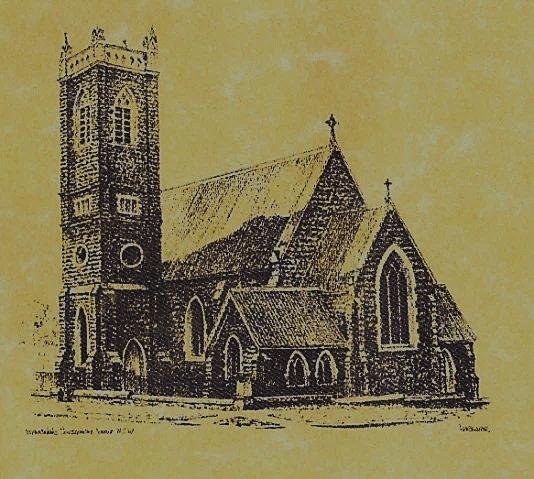 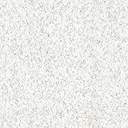 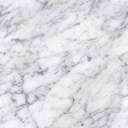   Feast DayWishing all our wonderful dads a Happy \   			          FEAST DAYS31st January: Saint John Bosco   2nd  February:  The Presentation of the LordTo form a family is to be a part of God’s dream, to join him in building a world where no one will feel alone.                                 (Pope Francis)            ~PARISH NEWS~                  MCAULEY TEACHERS MASS  Monday 29th January at 8.45am in the church. Welcome back to McAuley students and teachers, we wish everyone a happy and productive 2018.								 PRAYER GROUP will resume on Wednesday 31st January at 2pm in Chapel. CHILDREN’S LITURGY will also resume next Sunday during the 10am Mass, could the volunteer rostered please be present and let Fr. Sijo or Fr. George know they are	available.	  				                BAPTISM  we welcome into our community this weekend Evie Carmel Sutton daughter of Ryan and Chloe. We pray for all baptism families.                                             SAVE THE DATE  Catholic Debutante Ball will be held on Saturday 5th May 2018,  young ladies interested in making their debut at this years ball are asked to attend a meeting in Saint Mary’s Hall on Friday 2nd February 2018 at  7pm with their partners , parents/guardian.  Debutantes and partners MUST be 16 years of age or over and completed Year 10 before day of the ball.		 MANY  THANKS    this  weekend to our faithful  Commentator      Mary Kelly  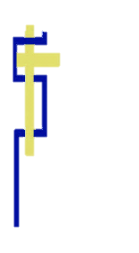 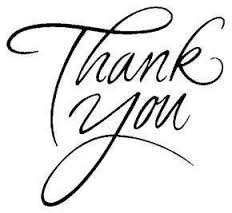                 ~ GOSPEL REFLECTION ~T  THIS WEEK     Saturday & Sunday  27th & 28th January    T  THIS WEEK     Saturday & Sunday  27th & 28th January    T  THIS WEEK     Saturday & Sunday  27th & 28th January    T  THIS WEEK     Saturday & Sunday  27th & 28th January    MinistrySaturday Vigil 6pm              Sunday 10am              Sunday 10amAcolyte               Tony Butler               Peter Malone              Peter MaloneReader                Claire Cole                 Liz Boxall                 Liz BoxallCommentator            Maureen Cook                Mary Kelly               Mary KellyChildren’s Liturgy                   ----------                 -----------                 -----------Musicians              Anna Quinn         Patricia & Monica        Patricia & MonicaAltar Servers     Jessica & Emily Kelly             New Servers             New ServersChurch Care________________________LINEN                Maria Cobden  ------------------------------------  ------------------------------------  ------------------------------------NEXT WEEK    Saturday & Sunday  3rd & 4th February    NEXT WEEK    Saturday & Sunday  3rd & 4th February    NEXT WEEK    Saturday & Sunday  3rd & 4th February    NEXT WEEK    Saturday & Sunday  3rd & 4th February    MinistryVigil 6pmVigil 6pm10amAcolyte             Trish Matthews                Trish Matthews               Dave SheddenReader               Anita Mason               Anita Mason            Howard YoungCommentator             Shirley Kenny             Shirley Kenny            Anne HuebnerChildren’s Liturgy                     ----------                     ----------             Caitlin LarterMusicians           Patricia & Monica           Patricia & Monica        Maureen Norman Altar ServersAnnabelle Sturgess & Genevieve Mason-ElliottAnnabelle Sturgess & Genevieve Mason-ElliottXavier Henderson & Riley HothamChurch CareGroup 1:  Claire, Anne Hickson, Maureen & BevGroup 1:  Claire, Anne Hickson, Maureen & BevGroup 1:  Claire, Anne Hickson, Maureen & Bev